Отче Небесный,Ты со мной иль нет?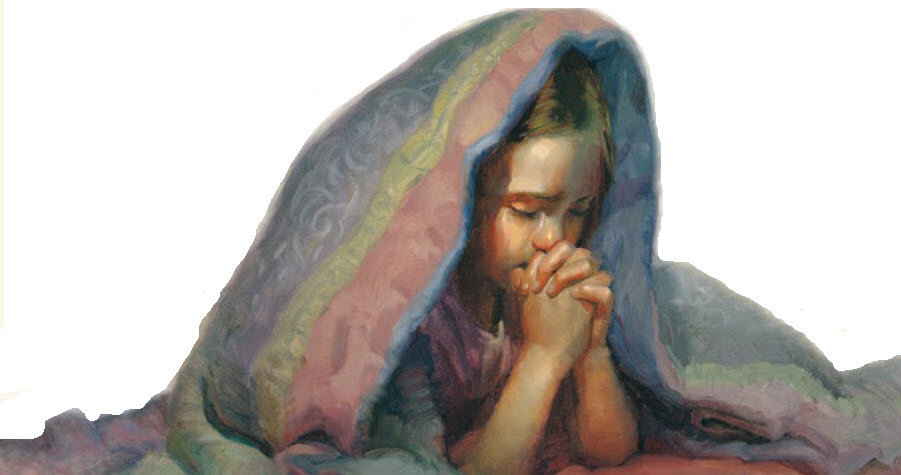 Дашь ли на детскую молитву Свой ответ?Может, далёк дом Небесный Твой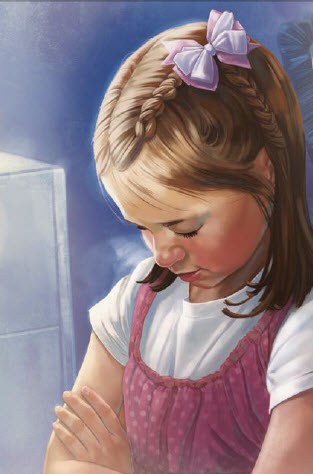 но если молюсь я, рядом Ты со мнойОтче Небесный, помню, как-то раз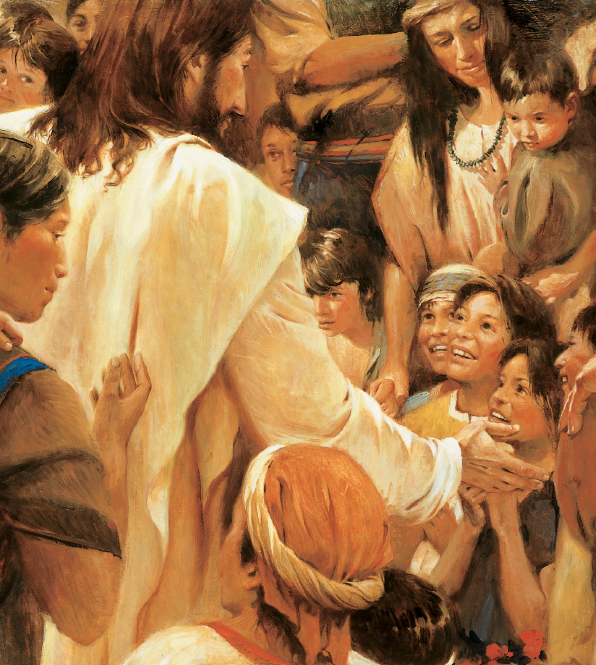 ученикам сказал Иисус в тот давний час“Малых пустите детей ко Мне!”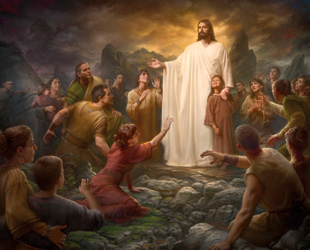 Отче, в молитве я иду к ТебеДа, Он с тобой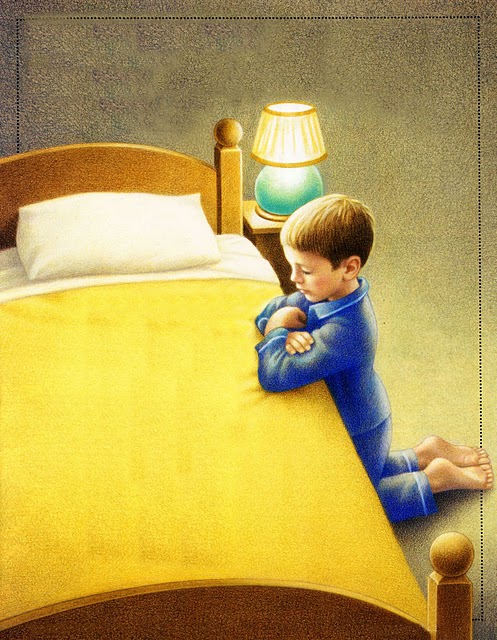 слышит молитвыТы Его чадо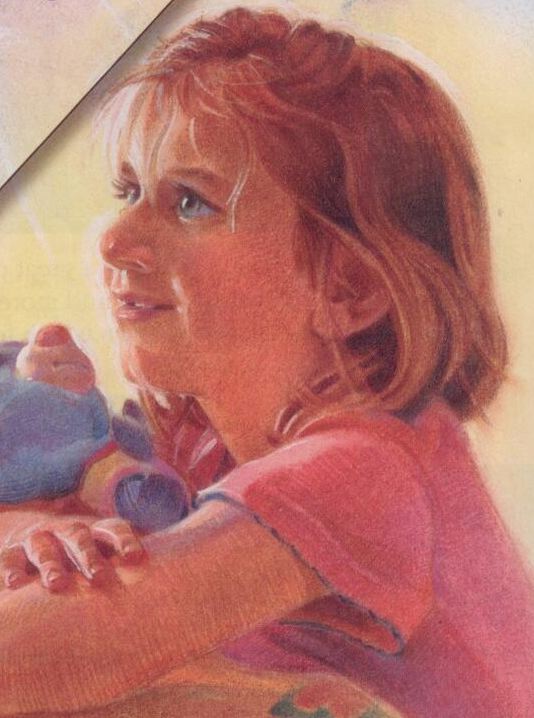 Он тебя любитВнемлет словам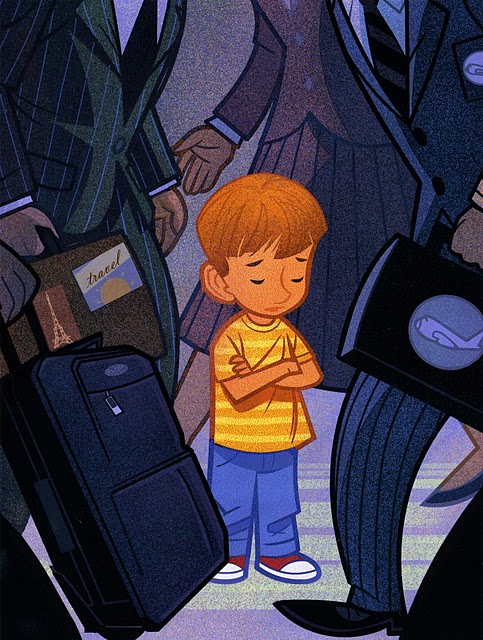 любит детей Боги с Ним будут в Царстве Небесном они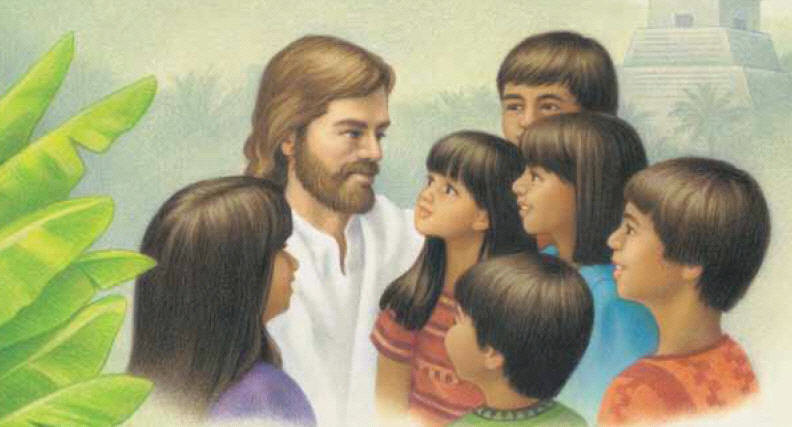 